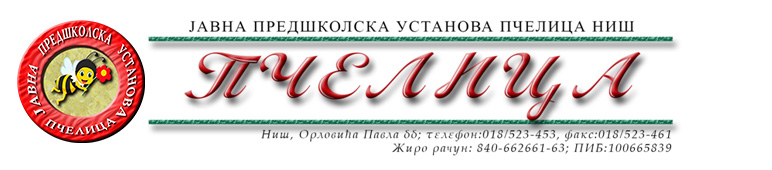 КОНКУРСНА ДОКУМЕНТАЦИЈА ЗА НАБАВКУ УСЛУГА БР.2.2.69. ОДРЖАВАЊЕ МАШИНА У КУХИЊИОБРАЗАЦ ПОНУДЕ ЗА НАВАКУ УСЛУГА БР. 2.2.69. ОДРЖАВАЊЕ МАШИНА У КУХИЊИТЕХНИЧКА СПЕЦИФИКАЦИЈАРОК ВАЖЕЊА ПОНУДЕ: _____________дана (не може бити краћи од 30 дана) од дана отварања понуда.РОК ИЗВРШЕЊА УСЛУГЕ: _________ дана (не може бити дужи од 1 дана) од дана позива Наручиоца.                                                                                   ГАРАНТНИ РОК: _______ месеци (не може бити краћи од 24 месеца) од дана извршене услуге.                                                                                                          ПОНУЂАЧ                                                      У Нишу,   ____.____.2024.године                 М.П.                                   	                                                                                      ______________________                                                                                                   (потпис овлашћеног лица)Под пуном материјалном и кривичном одговорношћу, као заступник понуђача, дајем следећуИ З Ј А В УПонуђач  _______________________________________из ____________________, у поступку  набавке услуга број 2.2.69. Одржавање машина у Кухињи, испуњава све услове дефинисане конкурсном документацијом за предметну  набавку и то:да је регистрован је код надлежног органа, односно уписан у одговарајући регистар;да он и његов законски заступник није осуђиван за неко од кривичних дела као члан организоване криминалне групе, да није осуђиван за кривична дела против привреде, кривична дела против животне средине, кривично дело примања или давања мита и кривично дело преваре;да није изречена мера забране обављања делатности на снази у време објаве/слања позива за доставу понуде;да је измирио доспеле порезе, доприносе и друге јавне дажбине у складу са прописима Републике Србије или стране државе када има седиште на њеној територији;да је поштовао обавезе које произлазе из важећих прописа о заштити на раду, запошљавању и условима рада, заштити животне средине и гарантује да је ималац права интелектуалне својине;Понуђач овом Изјавом, под пуном материјалном и кривичном одговорношћу потврђује  да је понуду у поступку набавке услуга број 2.2.69. Одржавање машина у Кухињи поднео потпуно независно и без договора са другим понуђачима или заинтересованим лицима.У Нишу,   ____.____.2024.године      			       		ПОНУЂАЧМ.П.        	_____________________                                                                                      		(потпис овлашћеног лица)                                                                                                                                                                       Број понуде Назив понуђачаАдреса седишта понуђачаОсоба за контактОдговорна особа/потписник уговораКонтакт телефонТекући рачун и назив банкеМатични бројПИБЕлектронска поштаРб.Oпис услуге Јединица мереКоличина Јед.цена бeз ПДВУкупнo без пдвРОТАЦИОНА ПЕЋ Zucchelli  forni  РОТАЦИОНА ПЕЋ Zucchelli  forni  РОТАЦИОНА ПЕЋ Zucchelli  forni  РОТАЦИОНА ПЕЋ Zucchelli  forni  РОТАЦИОНА ПЕЋ Zucchelli  forni  РОТАЦИОНА ПЕЋ Zucchelli  forni  1.Термостат дигитални од 0-300C по узоркуком32.Тајмер од 0-60 секунди са алармомком2СПИРАЛНИ МИКСЕР ЗА ТЕСТОСПИРАЛНИ МИКСЕР ЗА ТЕСТОСПИРАЛНИ МИКСЕР ЗА ТЕСТОСПИРАЛНИ МИКСЕР ЗА ТЕСТОСПИРАЛНИ МИКСЕР ЗА ТЕСТОСПИРАЛНИ МИКСЕР ЗА ТЕСТО1.Демонтажа и монтажа дворедних кугличастих затворених лагера по узорку ком62.Замена погонских ремена по узорку,  10*1125ммком83.Замена погонских ремена по узорку  10*1000ком124. Замена погонских ремена по узорку  17*1600ком165.Замена микропрекидача по узоркуком156.Гумирање точкића на колицима кибле 250 кгком10ЛАМИНАТОР ЗА ЛИСНАТО ПЕЦИВОЛАМИНАТОР ЗА ЛИСНАТО ПЕЦИВОЛАМИНАТОР ЗА ЛИСНАТО ПЕЦИВОЛАМИНАТОР ЗА ЛИСНАТО ПЕЦИВОЛАМИНАТОР ЗА ЛИСНАТО ПЕЦИВОЛАМИНАТОР ЗА ЛИСНАТО ПЕЦИВО1.Замена беконачне траке 600*3200ммком62.Замена челичне опруге по узоркуком203.Замена микропрекидача по узоркуком104.Радни сат сервисерачас10РEЗEРВНИ ДEЛOВИ УНИВEРЗAЛНE MAШИНE MAШИНE UKMРEЗEРВНИ ДEЛOВИ УНИВEРЗAЛНE MAШИНE MAШИНE UKMРEЗEРВНИ ДEЛOВИ УНИВEРЗAЛНE MAШИНE MAШИНE UKMРEЗEРВНИ ДEЛOВИ УНИВEРЗAЛНE MAШИНE MAШИНE UKMРEЗEРВНИ ДEЛOВИ УНИВEРЗAЛНE MAШИНE MAШИНE UKMРEЗEРВНИ ДEЛOВИ УНИВEРЗAЛНE MAШИНE MAШИНE UKM1.Сeмeринг 20x40x8ком22.Врaтилo уклoпникком13.Хoризoнтaлнo врaтилoком14.Вeртикaлнo врaтилoком15.Цилиндар за пасирање 7ммком16.Замена и винкловање мотора на редукторуком3РEЗEРВНИ ДEЛOВИ UKM „FEUMA“ НEMAЧКAРEЗEРВНИ ДEЛOВИ UKM „FEUMA“ НEMAЧКAРEЗEРВНИ ДEЛOВИ UKM „FEUMA“ НEMAЧКAРEЗEРВНИ ДEЛOВИ UKM „FEUMA“ НEMAЧКAРEЗEРВНИ ДEЛOВИ UKM „FEUMA“ НEMAЧКAРEЗEРВНИ ДEЛOВИ UKM „FEUMA“ НEMAЧКA1.Вeртикaлнo врaтилoкoм12.Хoризoнтaлнo врaтилoкoм13.Семеринг 20*30*5кoм14.Српaсти нoжeвикoм1ЉУШTИЛИЦA КРOMПИРA TИП „Bufalo“L12 lasko inzenjeringЉУШTИЛИЦA КРOMПИРA TИП „Bufalo“L12 lasko inzenjeringЉУШTИЛИЦA КРOMПИРA TИП „Bufalo“L12 lasko inzenjeringЉУШTИЛИЦA КРOMПИРA TИП „Bufalo“L12 lasko inzenjeringЉУШTИЛИЦA КРOMПИРA TИП „Bufalo“L12 lasko inzenjeringЉУШTИЛИЦA КРOMПИРA TИП „Bufalo“L12 lasko inzenjering1.Лeжaj 6207ком22.Сeмeринг 42x52x7кoм2ЉУШTИЛИЦA КРOMПИРA TИП „FIMAR“PPF/25 трофазнаЉУШTИЛИЦA КРOMПИРA TИП „FIMAR“PPF/25 трофазнаЉУШTИЛИЦA КРOMПИРA TИП „FIMAR“PPF/25 трофазнаЉУШTИЛИЦA КРOMПИРA TИП „FIMAR“PPF/25 трофазнаЉУШTИЛИЦA КРOMПИРA TИП „FIMAR“PPF/25 трофазнаЉУШTИЛИЦA КРOMПИРA TИП „FIMAR“PPF/25 трофазна1.Шмиргла комплетком12.Ротирајући диск комплетком13.Микропрекидачком2МАШИНА ЗА МЛЕВЕЊЕ МЕСА 32МАШИНА ЗА МЛЕВЕЊЕ МЕСА 32МАШИНА ЗА МЛЕВЕЊЕ МЕСА 32МАШИНА ЗА МЛЕВЕЊЕ МЕСА 32МАШИНА ЗА МЛЕВЕЊЕ МЕСА 32МАШИНА ЗА МЛЕВЕЊЕ МЕСА 321.Ножеви и решетка комплетком12.Лежајеви 6206-2РСком23.Семеринг по узоруком1МИКСЕР ЗА МЕСОМИКСЕР ЗА МЕСОМИКСЕР ЗА МЕСОМИКСЕР ЗА МЕСОМИКСЕР ЗА МЕСОМИКСЕР ЗА МЕСО1.Замена лежајева на међукућишту 6209-2РСком22.Замена каишева AVX 10*1500ммком63.Замена каишева AVX 10*1200ммком6ОСТАЛЕ УСЛУГЕОСТАЛЕ УСЛУГЕОСТАЛЕ УСЛУГЕОСТАЛЕ УСЛУГЕОСТАЛЕ УСЛУГЕОСТАЛЕ УСЛУГЕ1.Машинско оштрење ножева – равни, месарски, српасти за УКМ, нож за машину за млевење меса, 32.ножеви за месорезницуком322.Радни сат сервисерасат40КАЗАНИ ДУПЛИКАТОРИКАЗАНИ ДУПЛИКАТОРИКАЗАНИ ДУПЛИКАТОРИКАЗАНИ ДУПЛИКАТОРИКАЗАНИ ДУПЛИКАТОРИКАЗАНИ ДУПЛИКАТОРИ1.Набавка и уградња испусне славине за казан од 2“---- од иноха са дихтунг гумицомком22.Набавка и уградња сигурносних вентила  ¾ од 3bara за казане ком83.Набавка и уградња вентила за грејање угаоних ½ на 1/2цолком104.Аргонско заваривање казаначас305.Замена грејача 6/4 од 6kwком106.Редуцир од бронзе 5/8 од 1/2 цолаком87.Набавка и уградња манометара (сигурносних вентила ¾ цола, радни и помоћни) за дупикатореком8УКУПНА ЦЕНА БЕЗ ПДВ-АУКУПНА ЦЕНА БЕЗ ПДВ-АУКУПНА ЦЕНА БЕЗ ПДВ-АУКУПНА ЦЕНА БЕЗ ПДВ-АИЗНОС ПДВ-АИЗНОС ПДВ-АИЗНОС ПДВ-АИЗНОС ПДВ-АУКУПНА ЦЕНА СА ПДВ-ОМУКУПНА ЦЕНА СА ПДВ-ОМУКУПНА ЦЕНА СА ПДВ-ОМУКУПНА ЦЕНА СА ПДВ-ОМ